                                          Révision / Remédiation  ( 3/3 et 3/5 )PolynômesPuissances Conseils.Pour faire une bonne révision il faut suivre les étapes suivantes :Relire la théorie et comprendre les propriétés, les théorèmes et les définitionsRefaire les exercices faites en classe sans regarder les solutionsFaire les exercices proposés pour la révision   PS. Il faut absolument une organisation journalière                                                            Bon courage                                                   Les puissances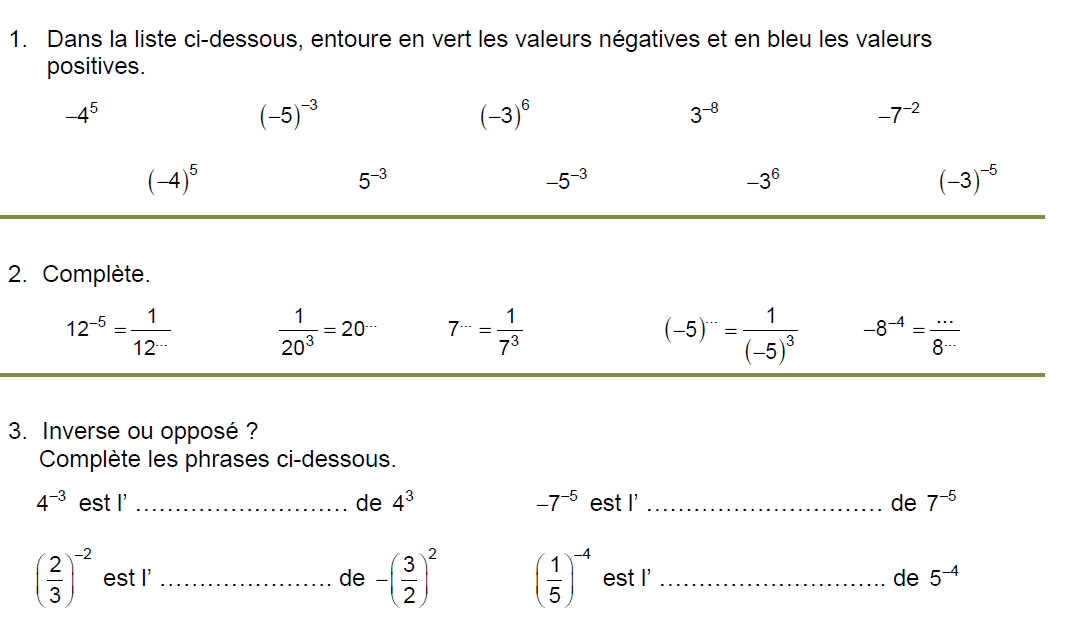 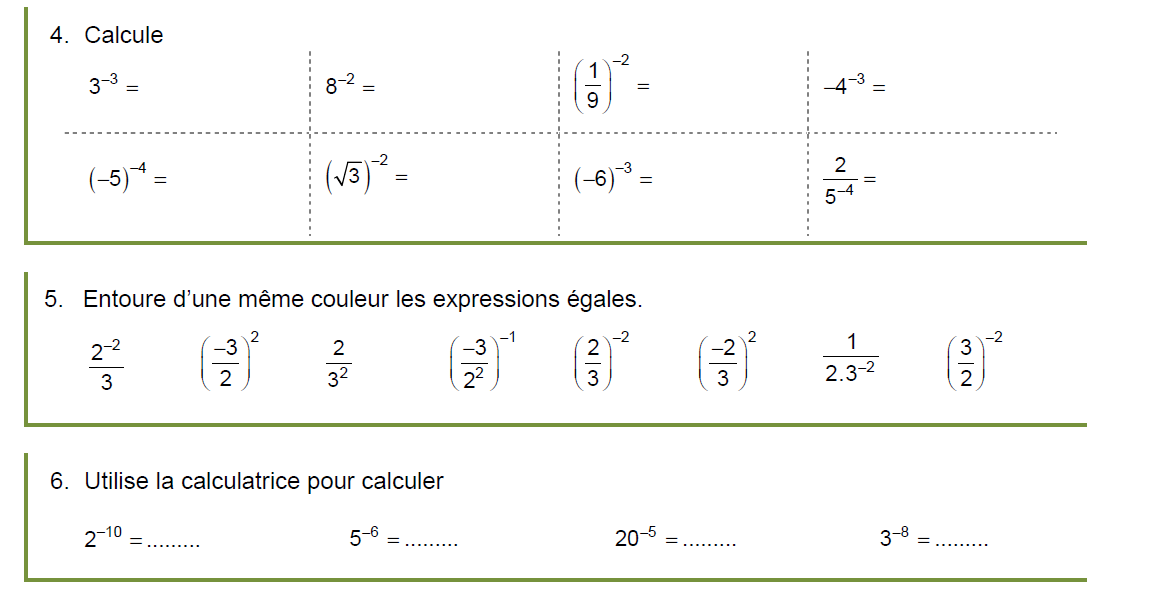 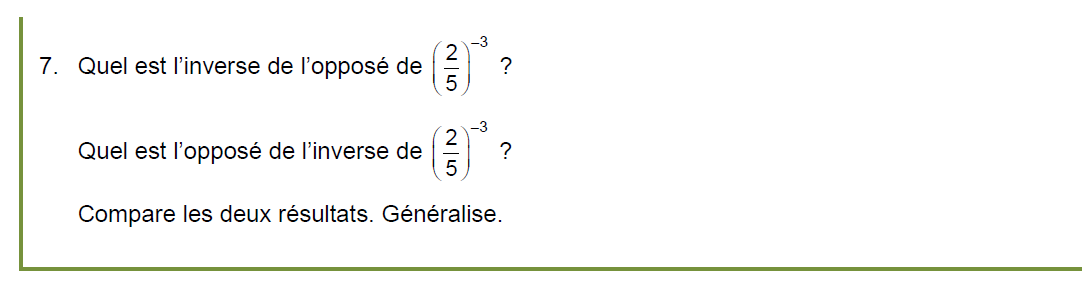 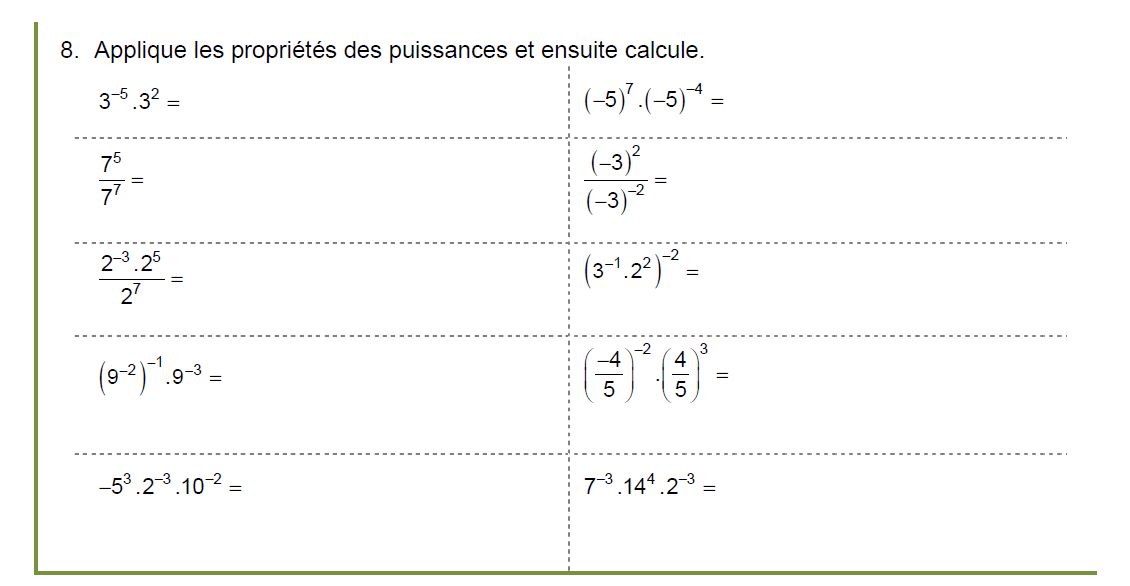 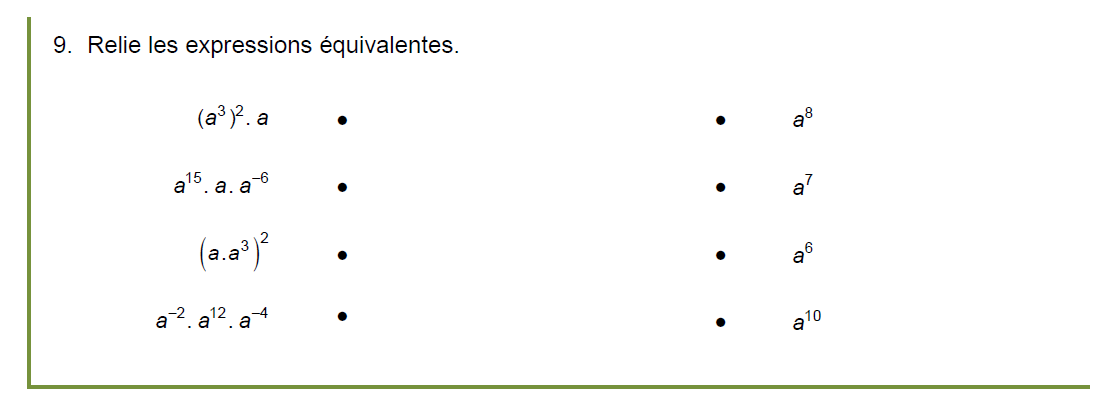 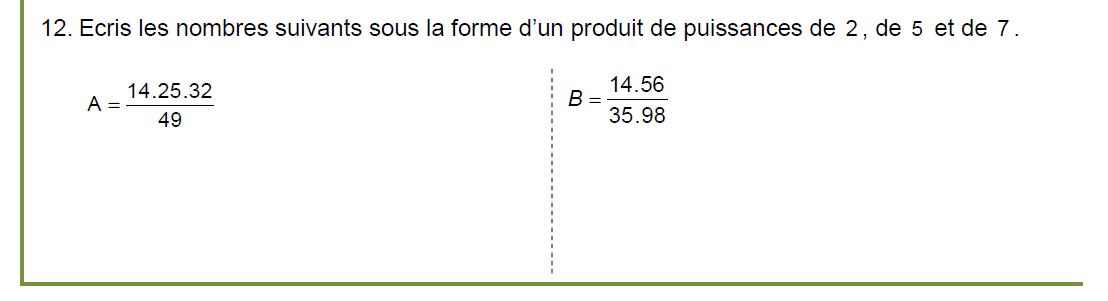 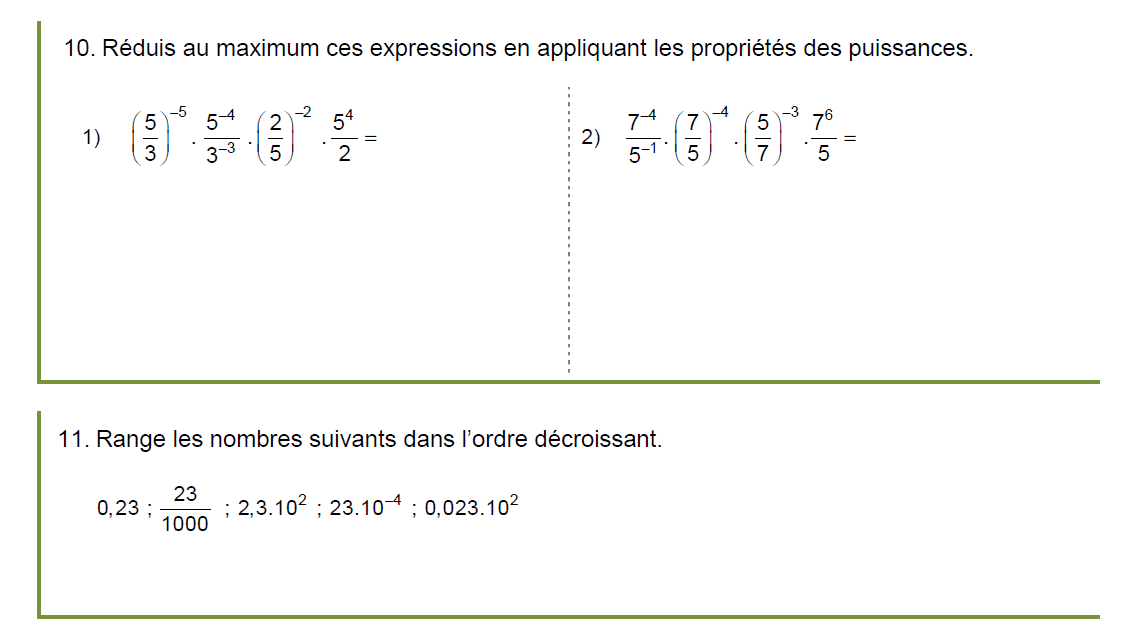 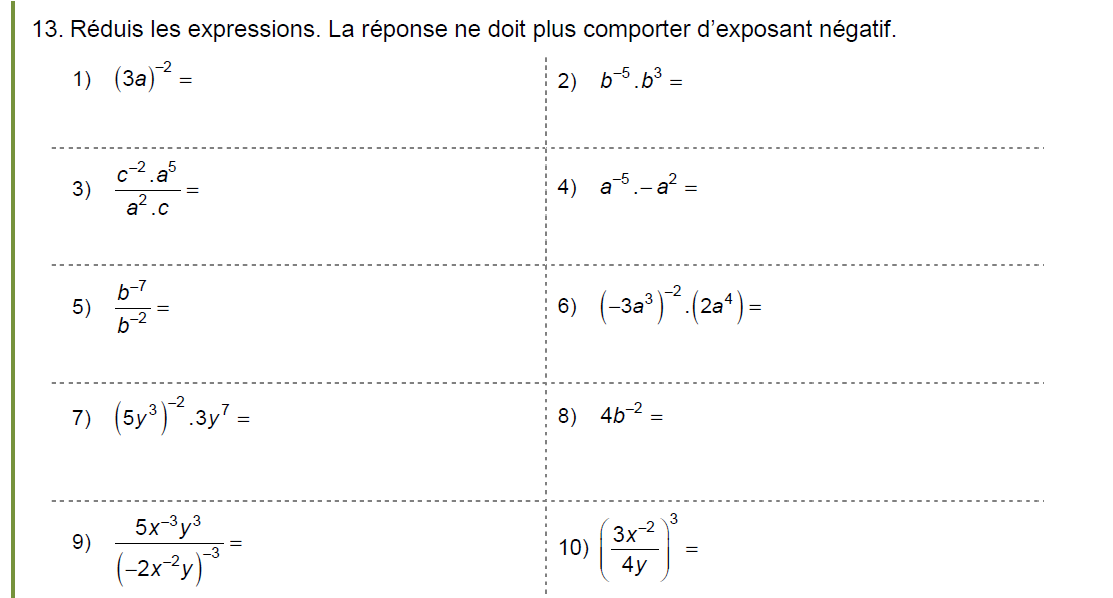 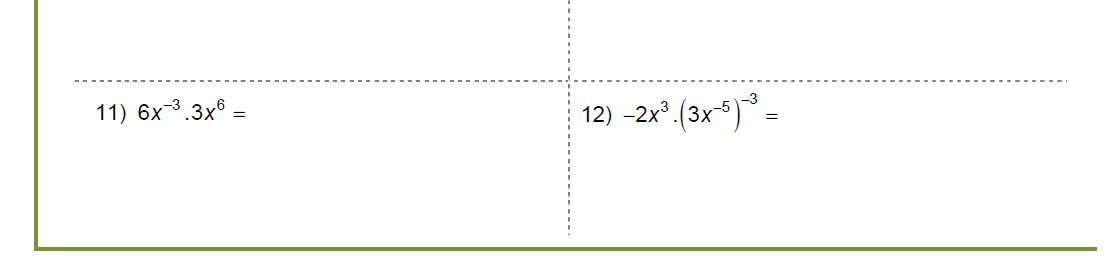 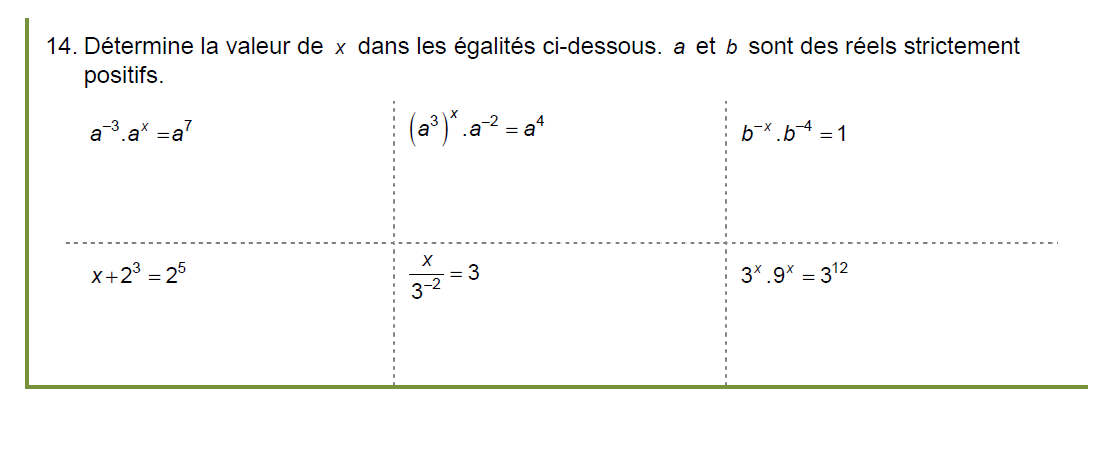 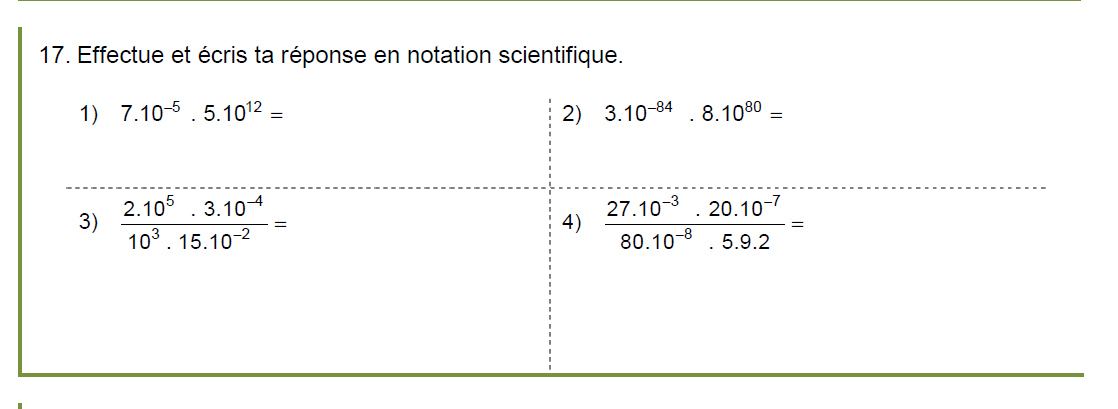                                                          Les polynômes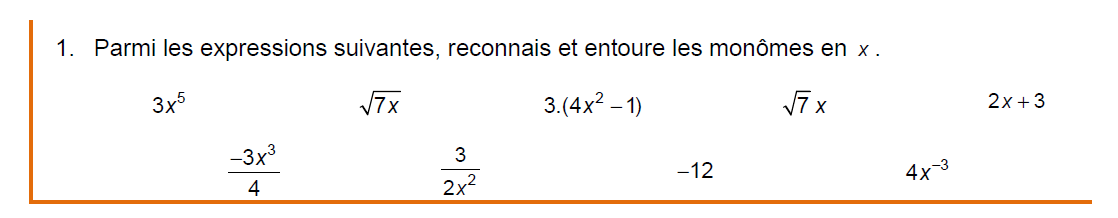 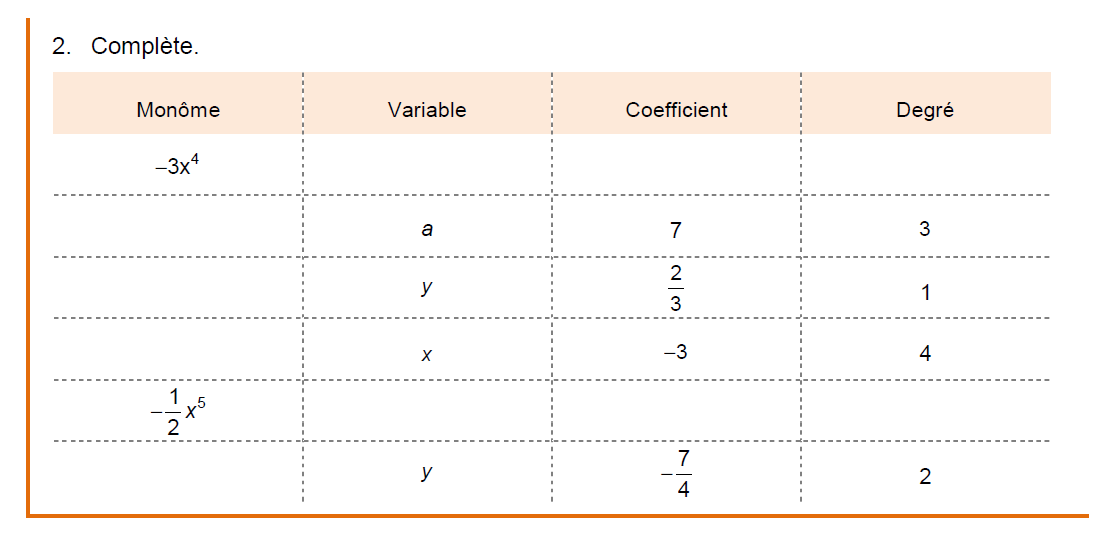 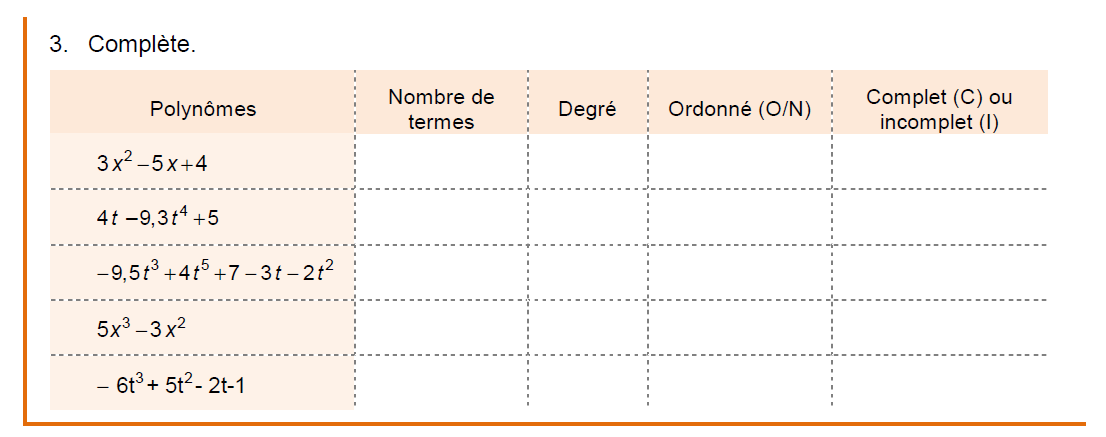 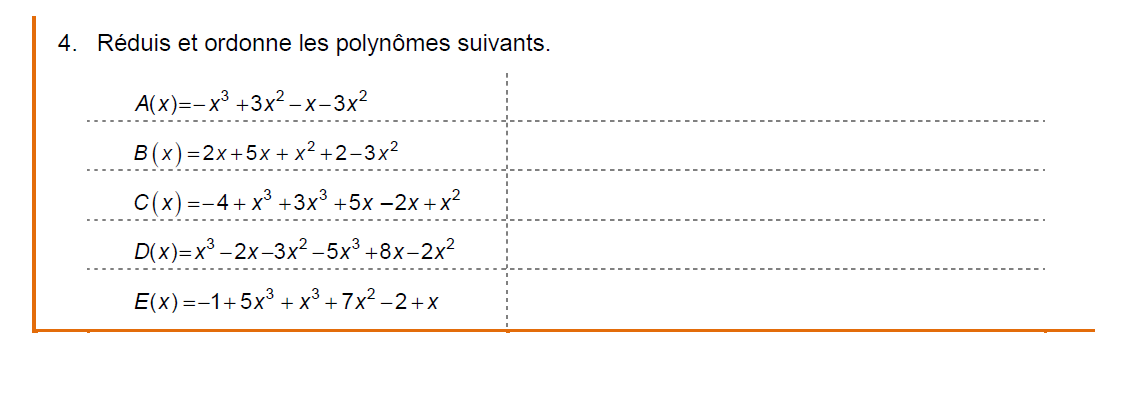 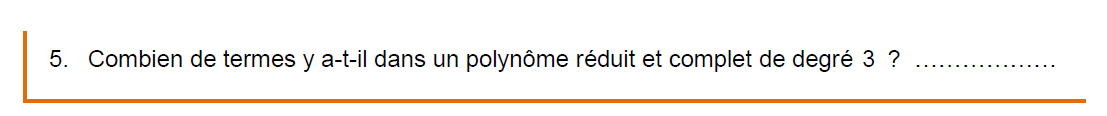 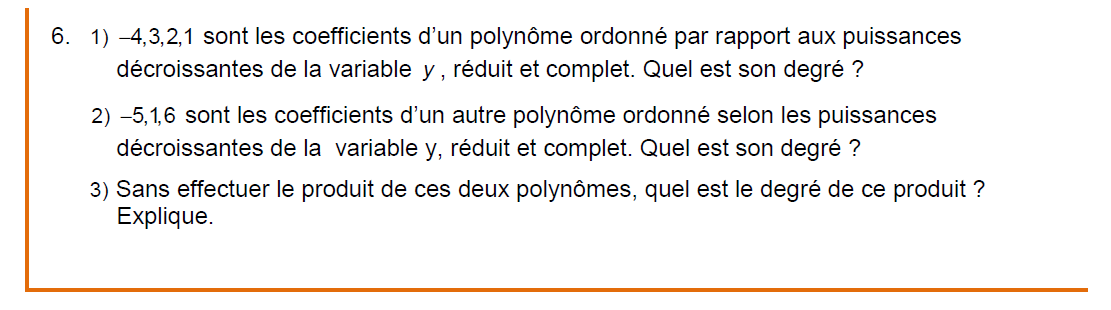 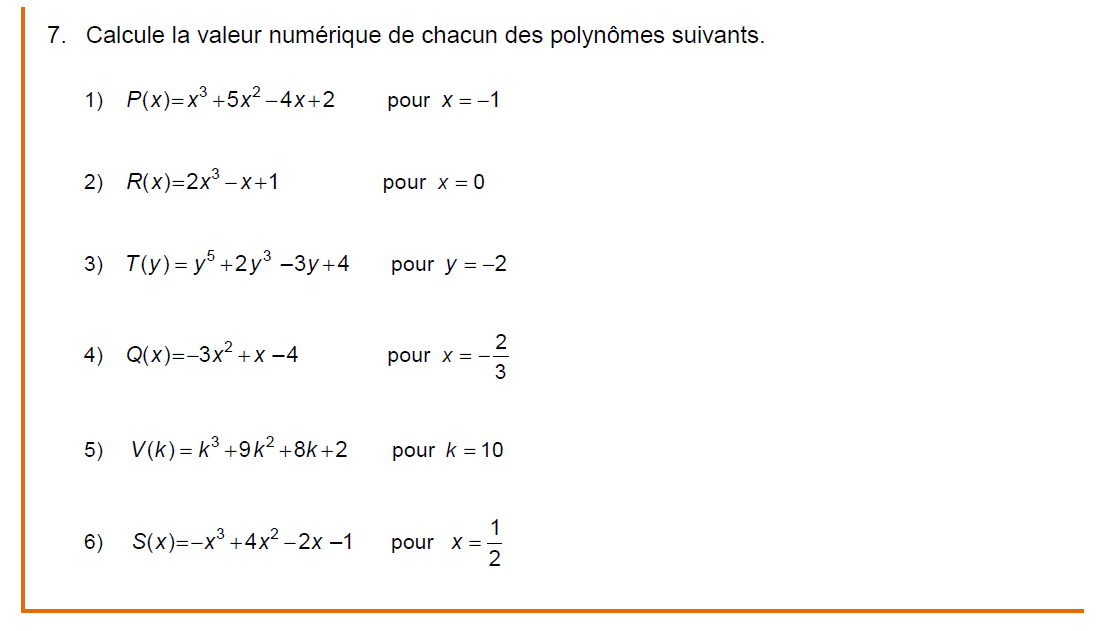 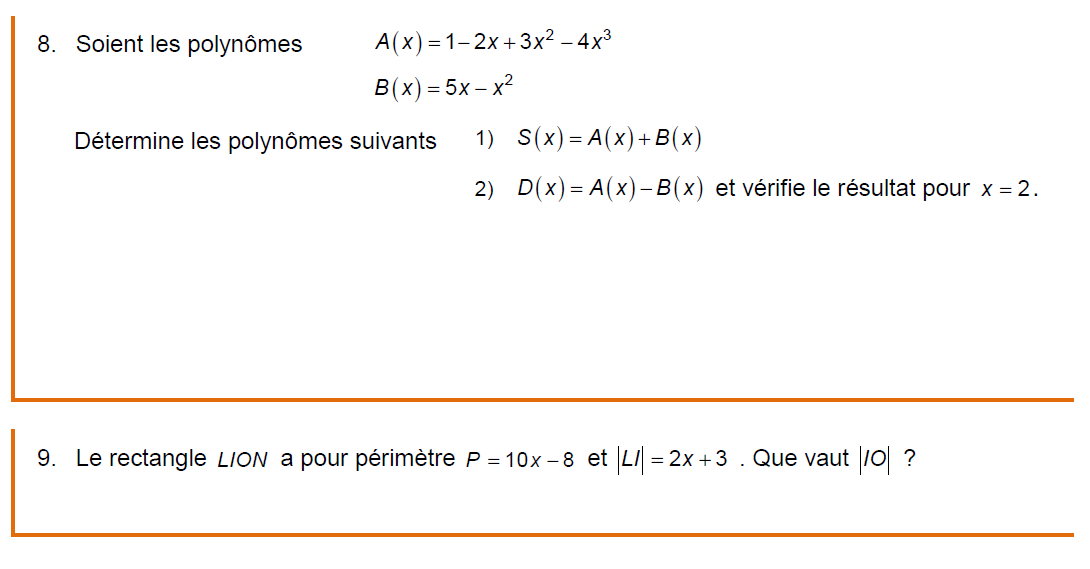 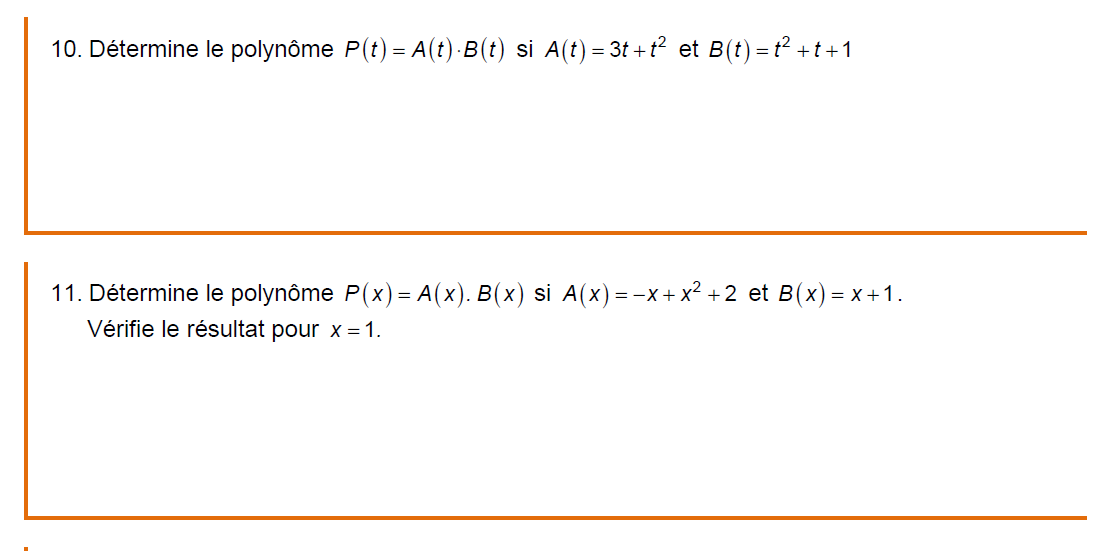 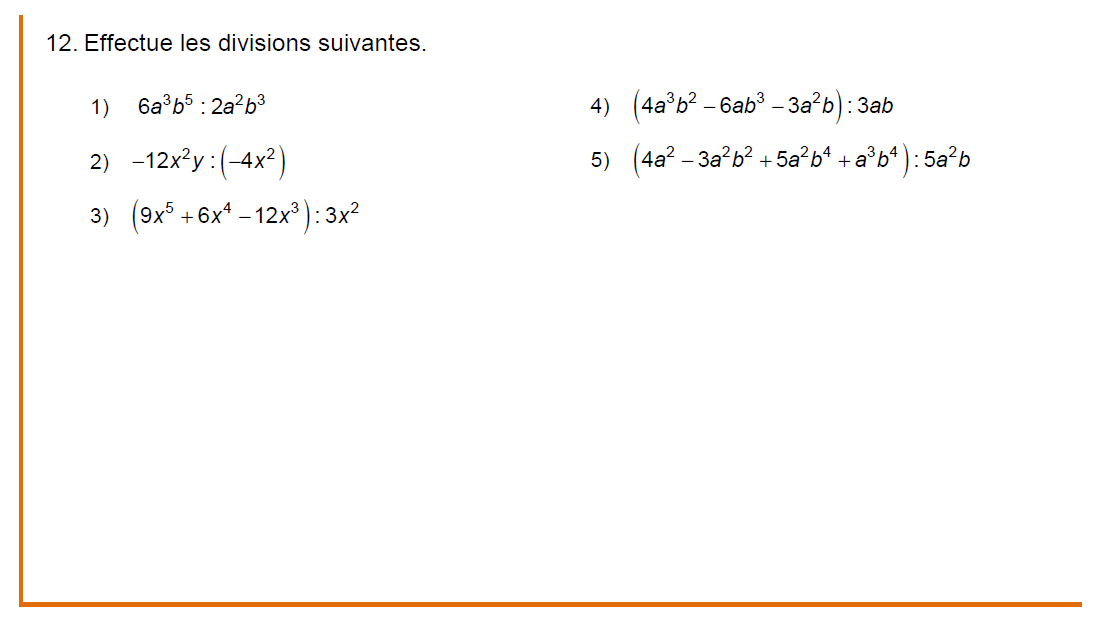 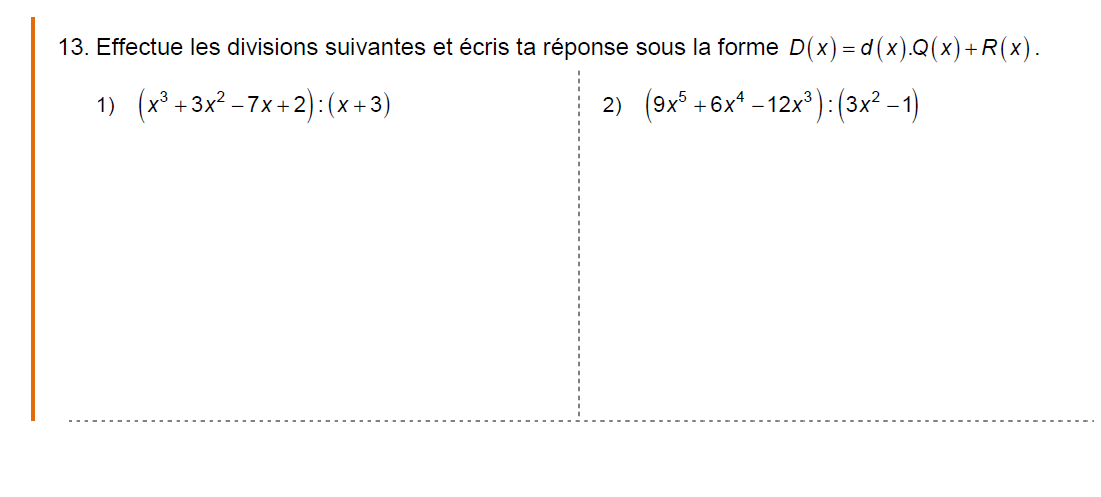 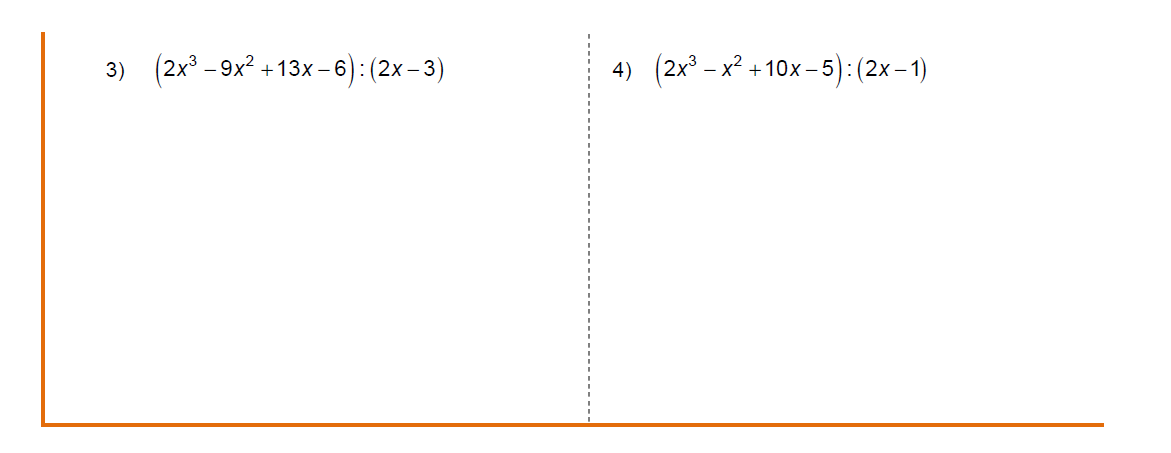 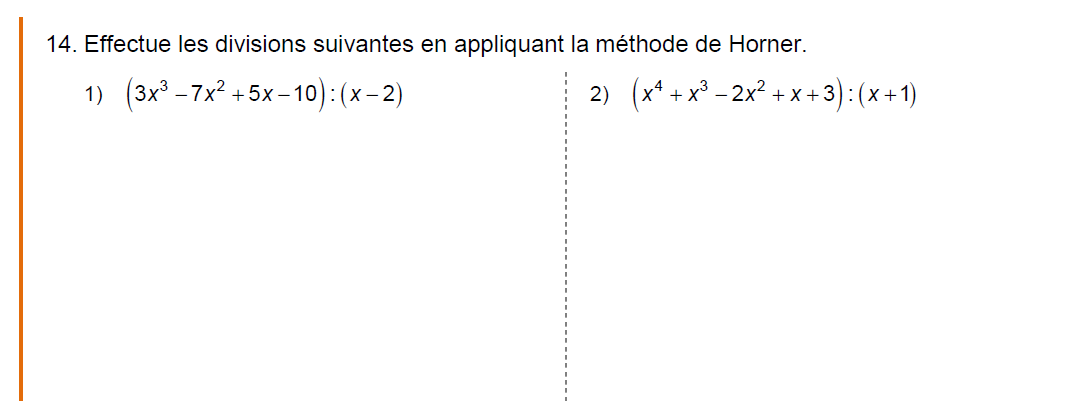 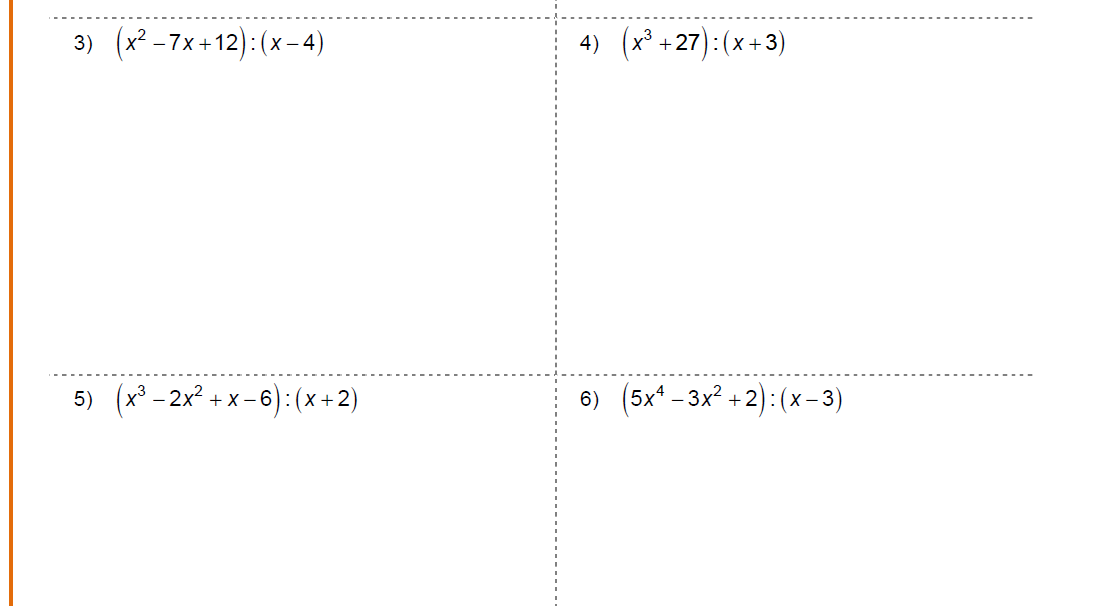 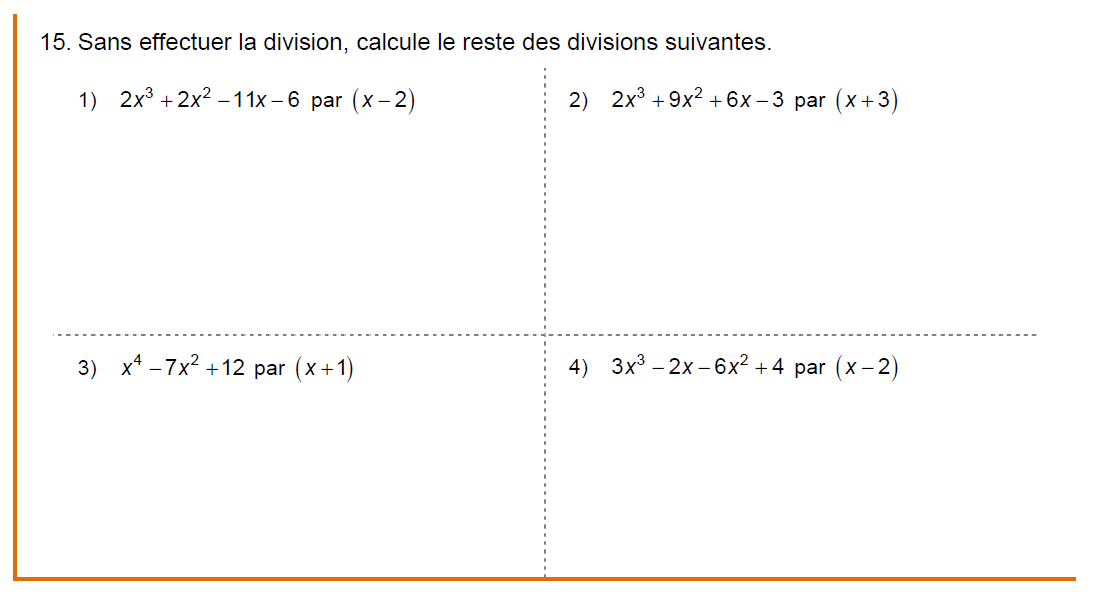 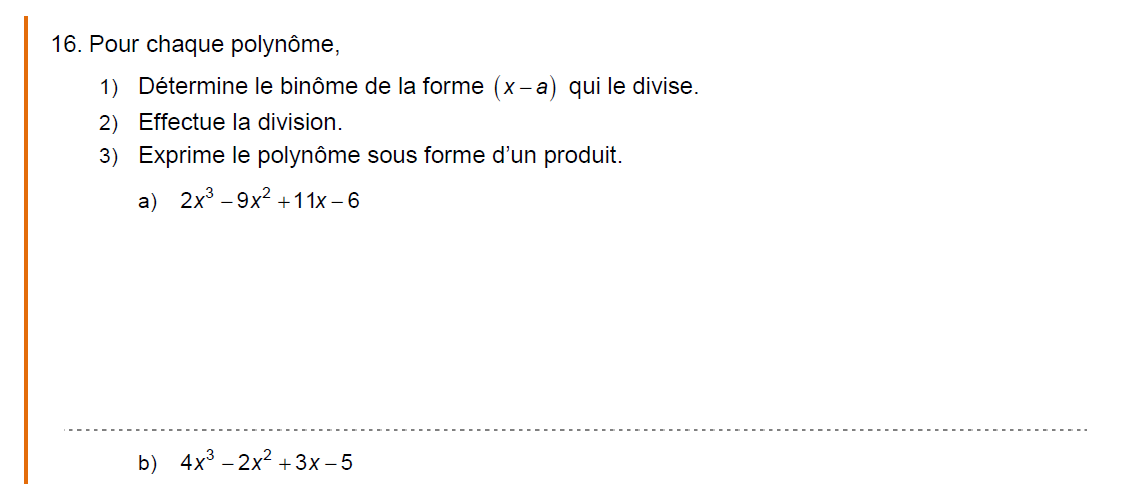 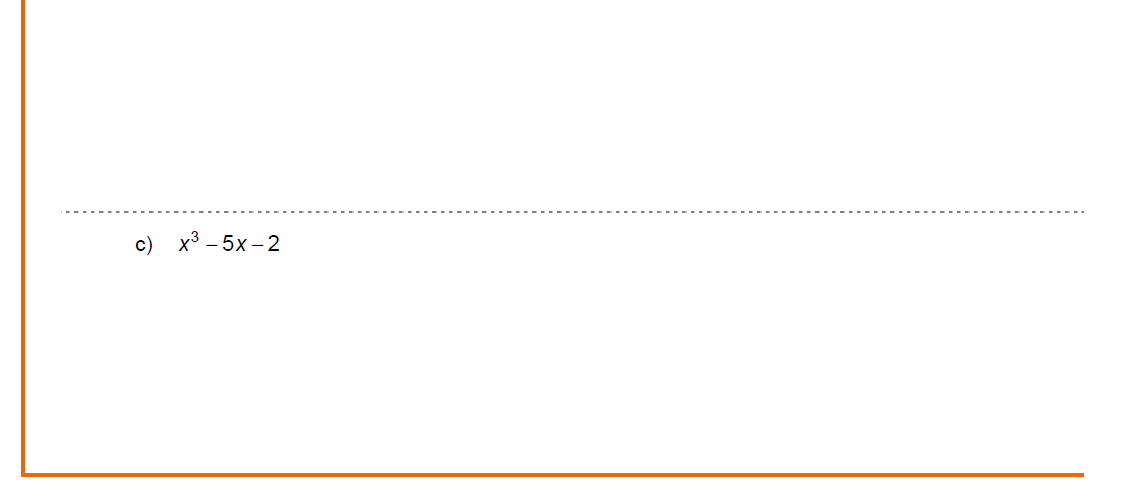 